PERTEMUAN 1PENGENALAN NETBEANS IDEMEMBUAT PROJECTBuka NetBeans IDE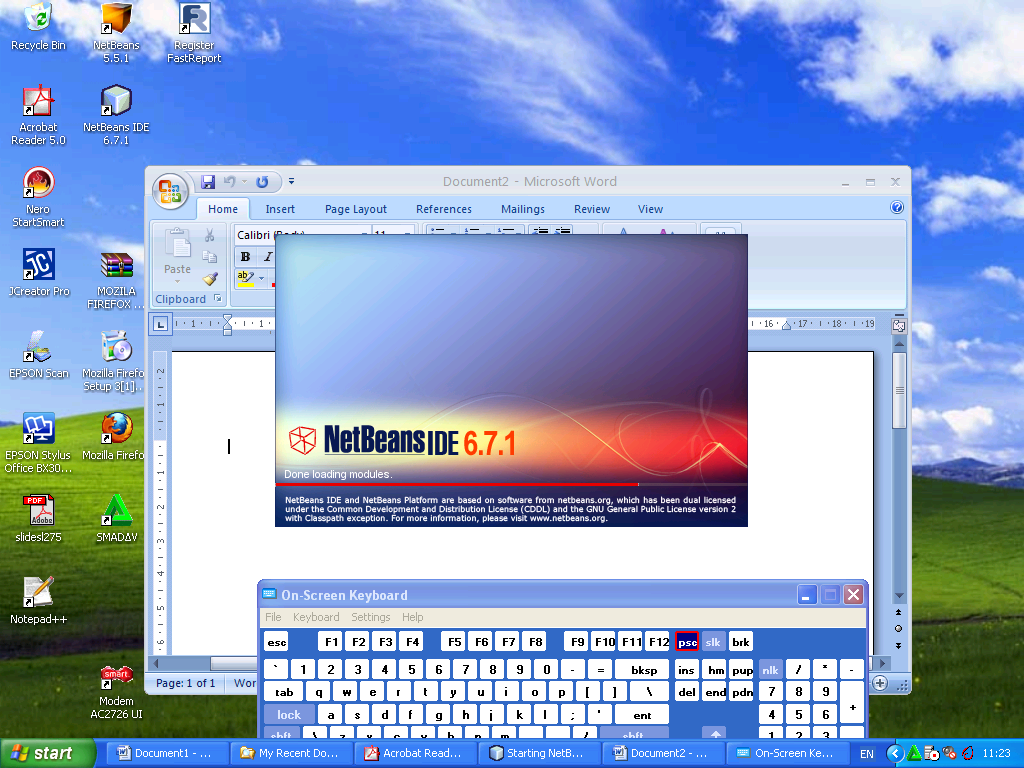 Pilih  File  New Project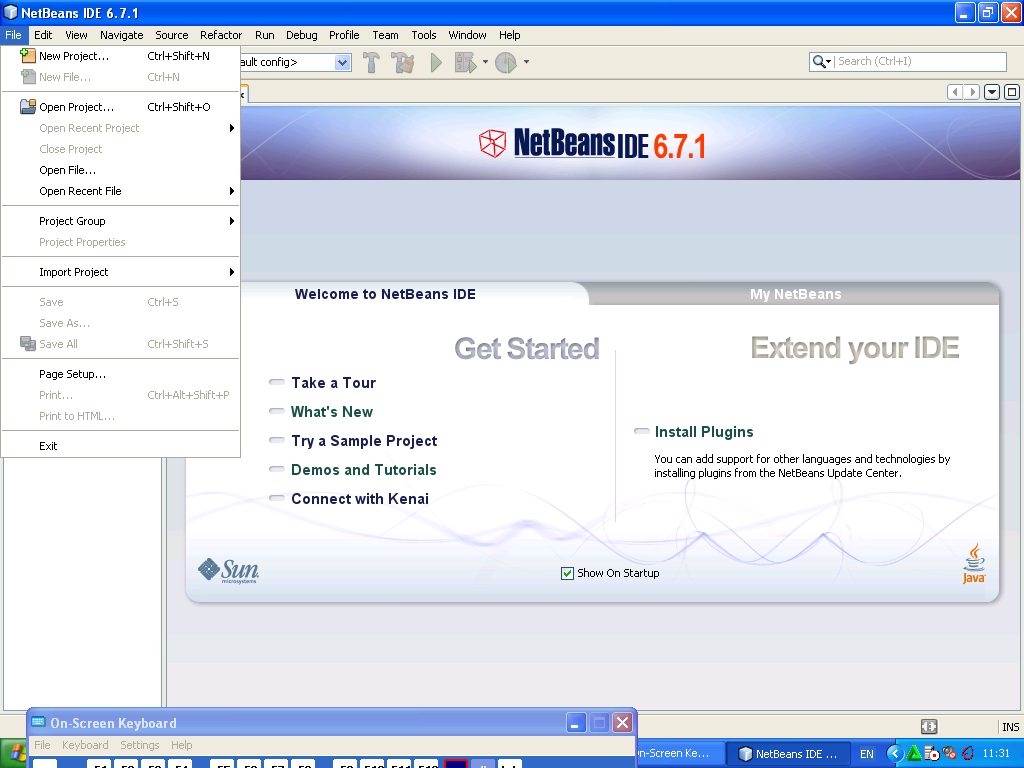 Pilih Java  Java Aplication  Next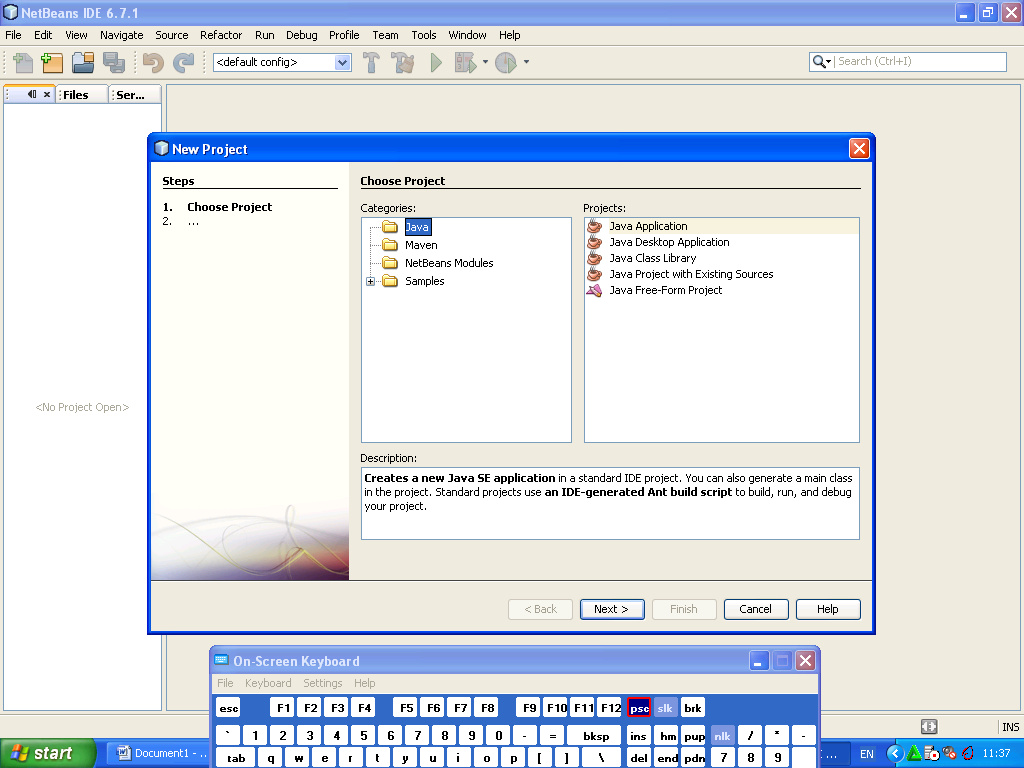 Ubah Project Name dengan nama PNIM anda (Contoh = P10508001)  Browse  (Project Location arahkan ke alamat Folder anda)  Pilih Create Main Class   Pilih Set as Main Project  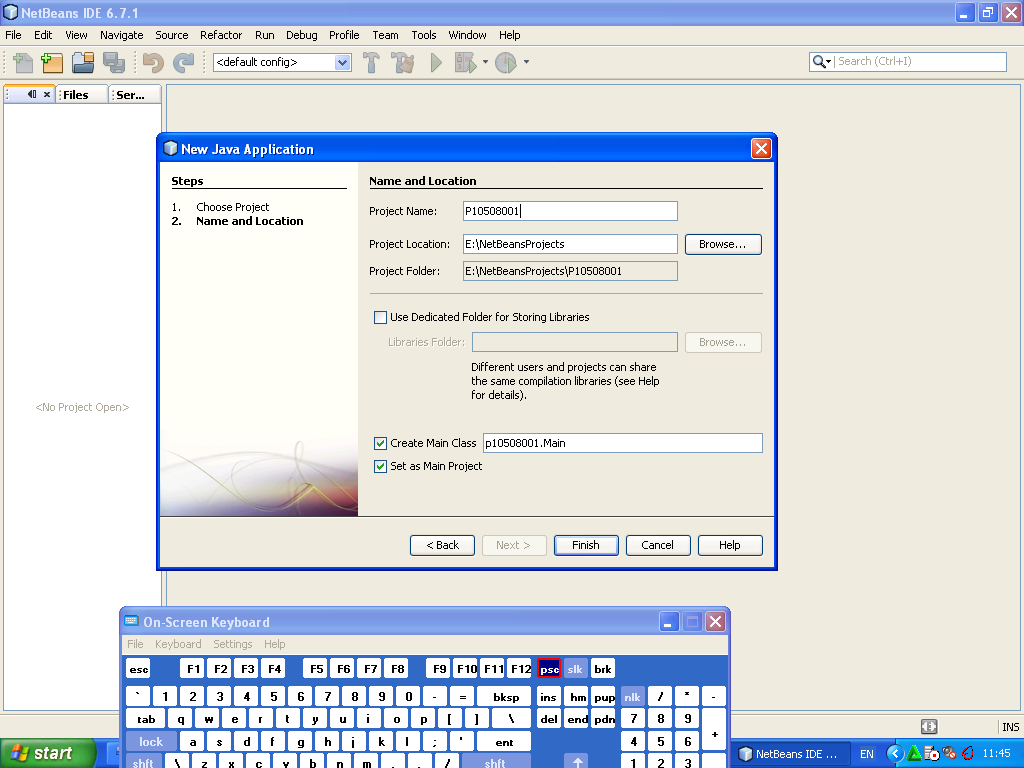 Catatan : Create Main Class  : Opsi untuk membuat kelas main. Untuk dijadikan sebagai program utama yang pertama kali akan dijalankan oleh mesin java.Set as main Project : Opsi untuk menentukan project  ini sebagai project aktif. Finish Untuk Mengakhiri 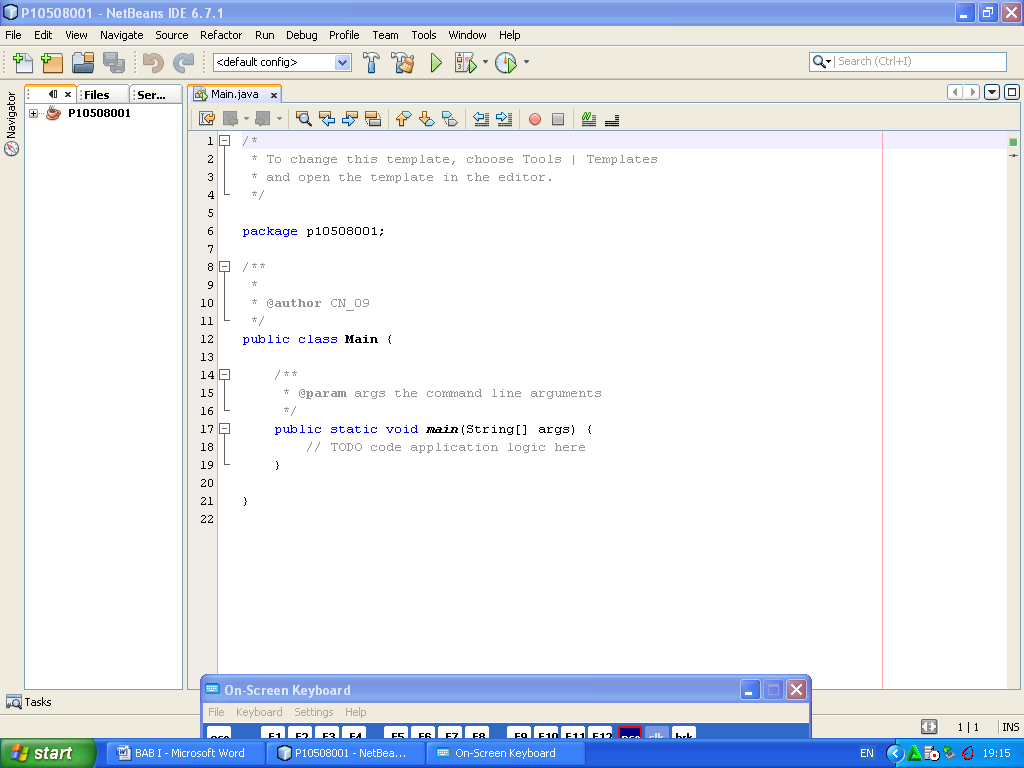 MENAMBAHKAN FORM DALAM PROJECTSecara Default (Pertama Kali dibuat), proyek hanya terdiri atas kelas Main saja, belum memiliki form/jendela GUI. Untuk bisa menampilkan form, silahkan lakukan langkah-langkah sebagai berikut :Pada Jendela Project pilih package anda (Contoh : P10508001), Klik kanan dan Pilih New JFrame Form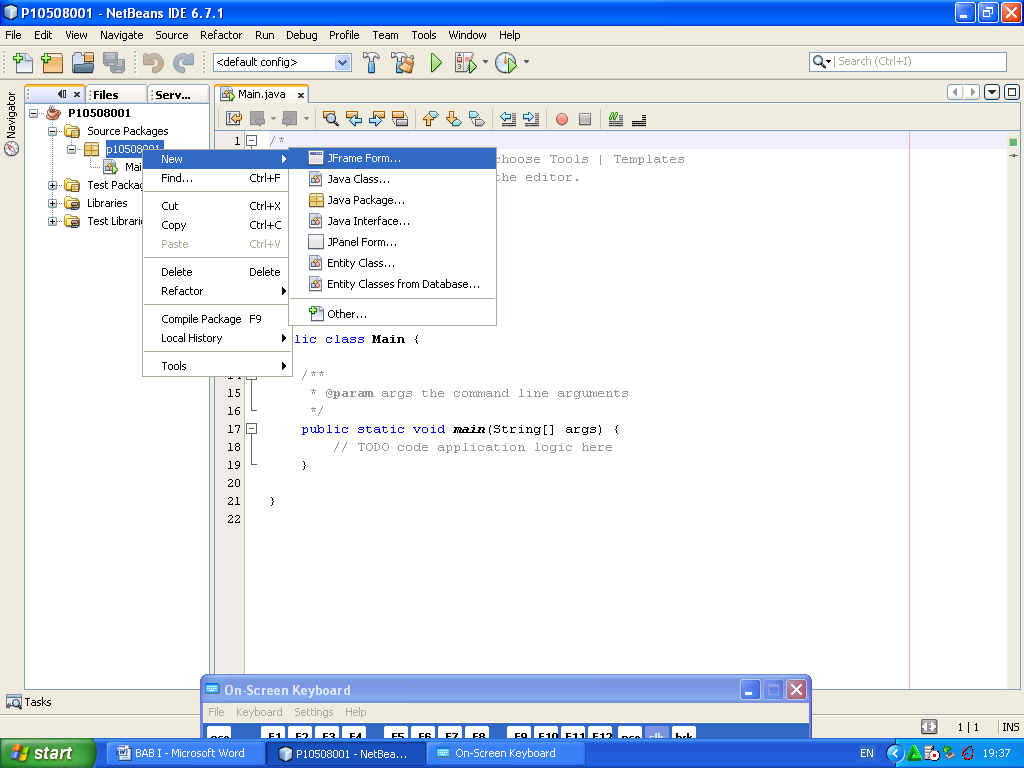 Ubah nama Form pada Kotak Class  Name dengan nama FUtama Pada combo Package,  pilih Package anda (Contoh: P10508001)Finish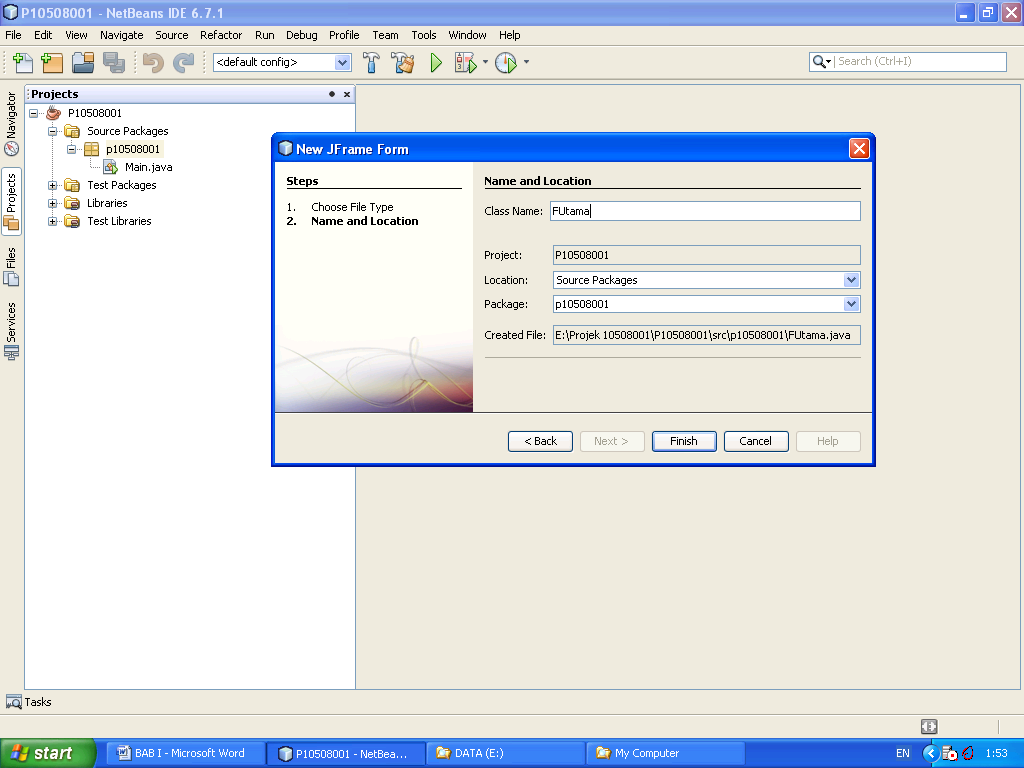 DESIGN FORMJendela / Window yang sering digunakan pada saat design programJendela Project	: Berisi package,kelas, dan file-file pendukung program kita.Jendela Palette	: Berisi Kelas/ komponen-komponen untuk program aplikasi kitaJendela Properties 	: Untuk mengatur properti komponen pada tab properties, untuk memberi Event pilih  tab event.Jendela Inspector    : Berisi Komponen-komponen yang kita gunakan,untuk membantu kita melihat komponen yang aktif, dan nama-nama komponen tersebut.Design dan Source	: Design untuk merancang GUI dan Source untuk melihat source code program kita.Form/Frame 	: Tempat kerja kita, tempat meletakan komponen-komponen yang ada dipalette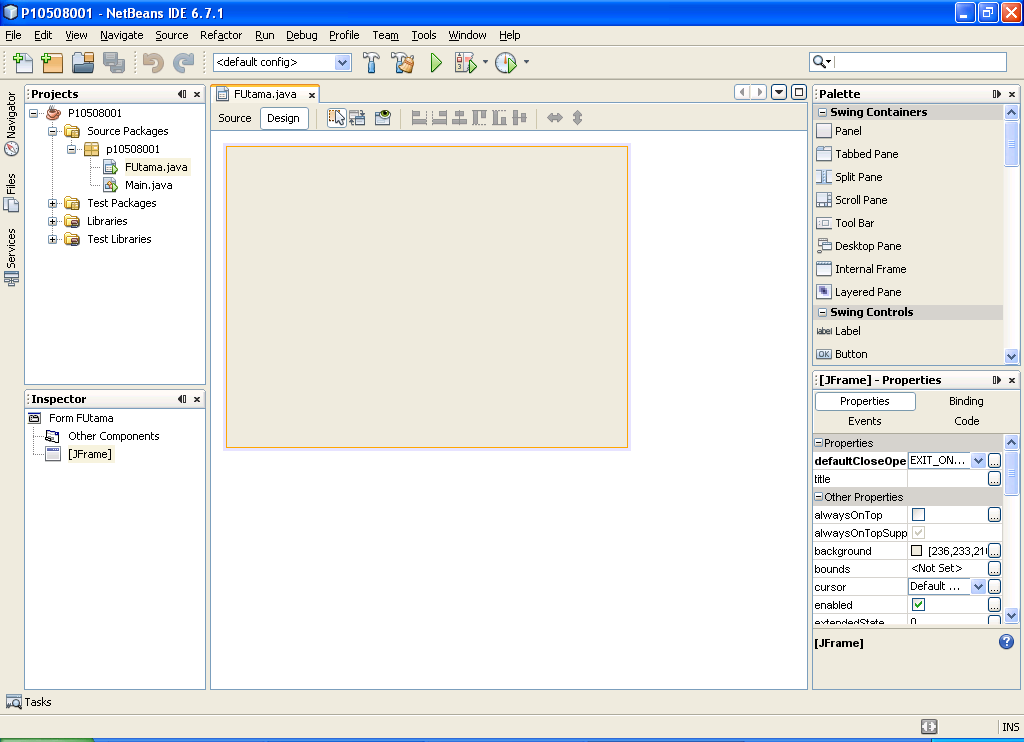 Buatlah Tampilan Berikut Untuk Layout : Klik kanan pada Form, pilih Set Layout Absolute Layoute/Free Design.Masukan kelas/komponen jLabel, jTextField, dan jButton masing-masing 2 Buah ke dalam Form/Frame. Caranya : Klik (kiri) sekali komponen tersebut pada jendela palette, dan arahkan mouse ke form, kemudian klik pada form.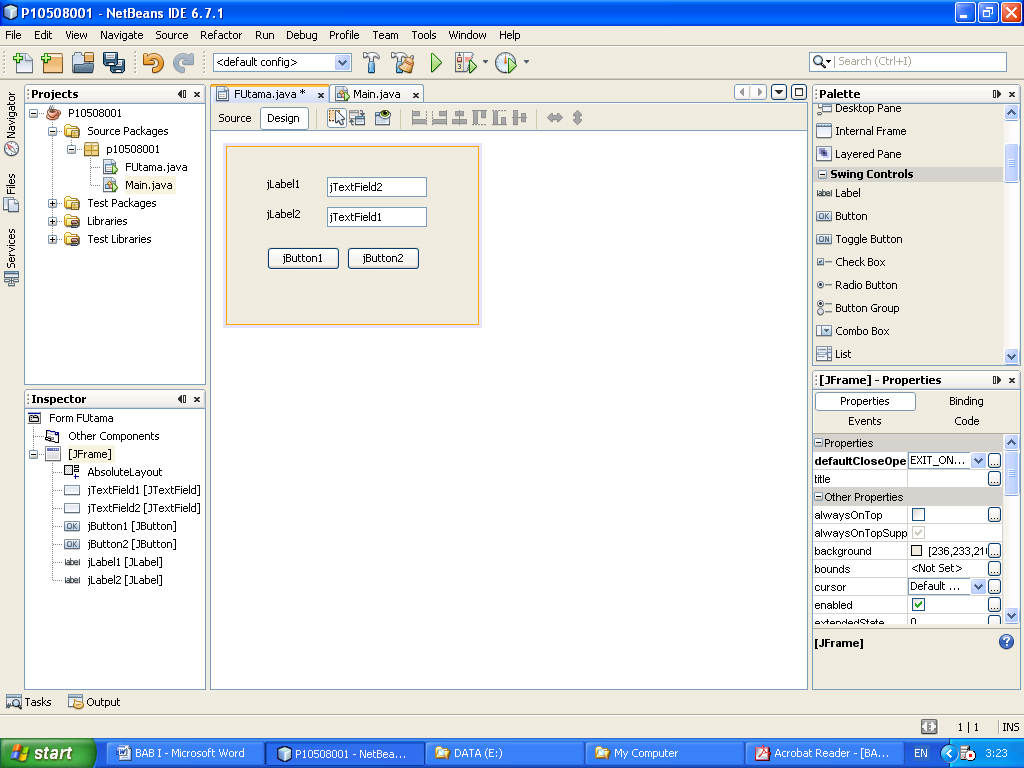 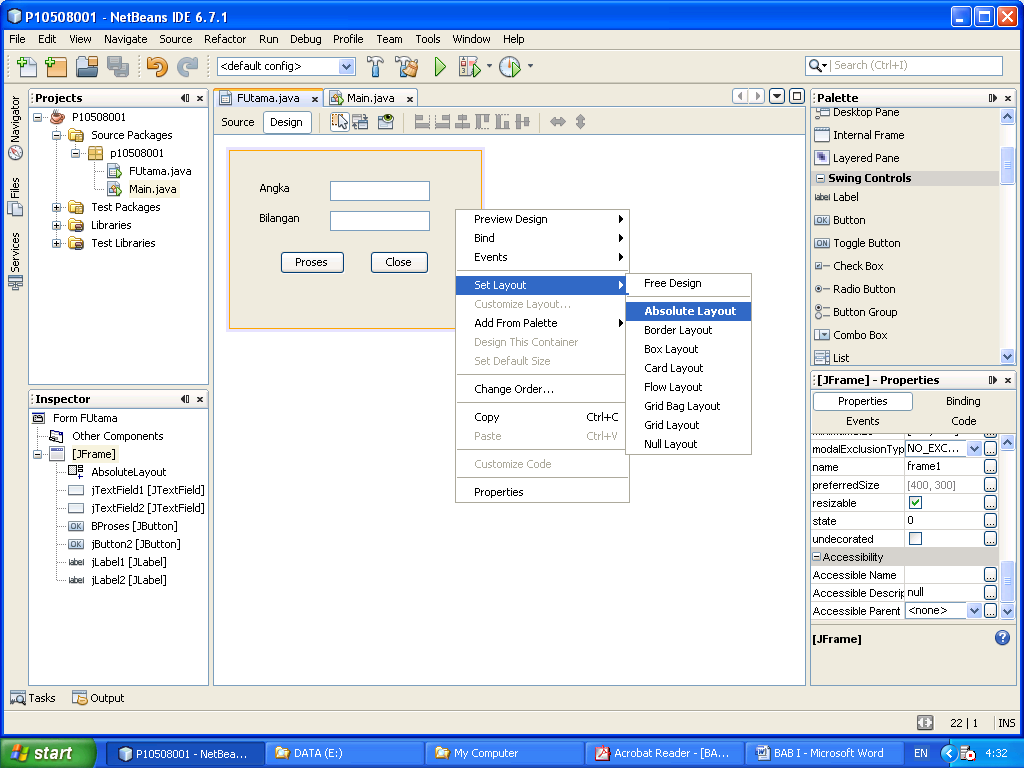 Merubah Text dan Variable Name Komponen (Klik kanan pada komponen pilih Edit Text, Klik Kanan pada komponen pilih Change Variabel Name)Jlabel1		: Text  Angka	       JLabel2		: Text  Bilangan    	jTextField1	: Text  Kosongkan	, Variabel Name 	txtAngkajTextField2	: Text  Kosongkan	, Variabel Name 	txtBilanganjButton1	: Text  Proses		, Variabel Name 	 BProsesjButton2	: Text  Close  		, Variabel Name Name 	 BClose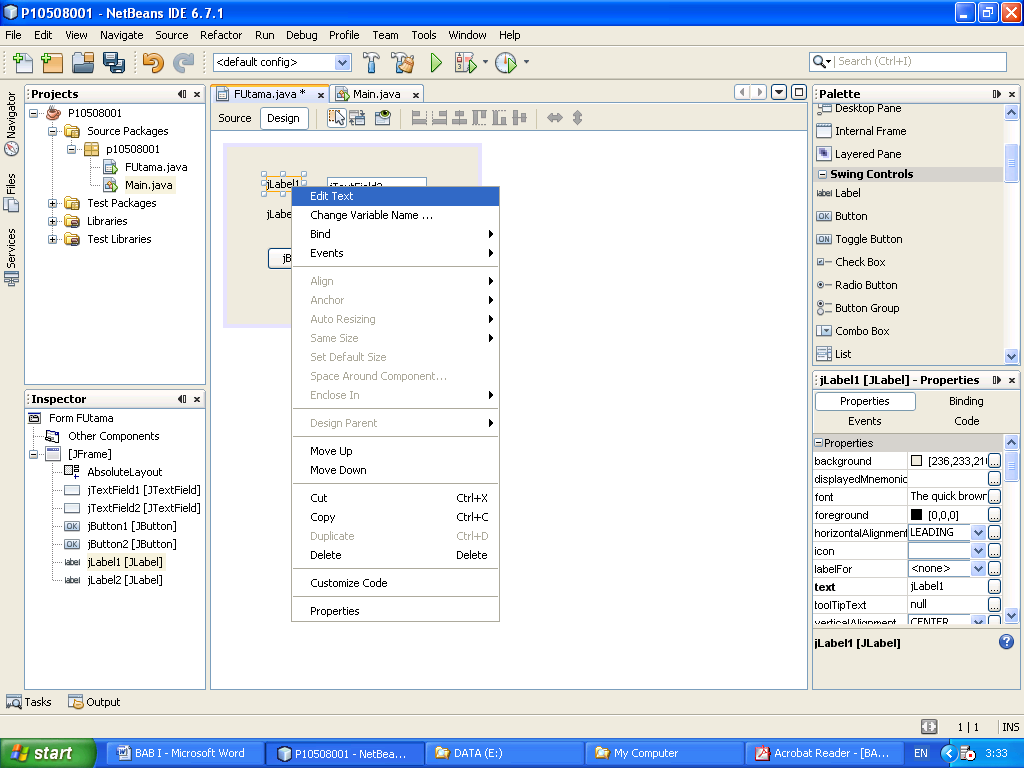 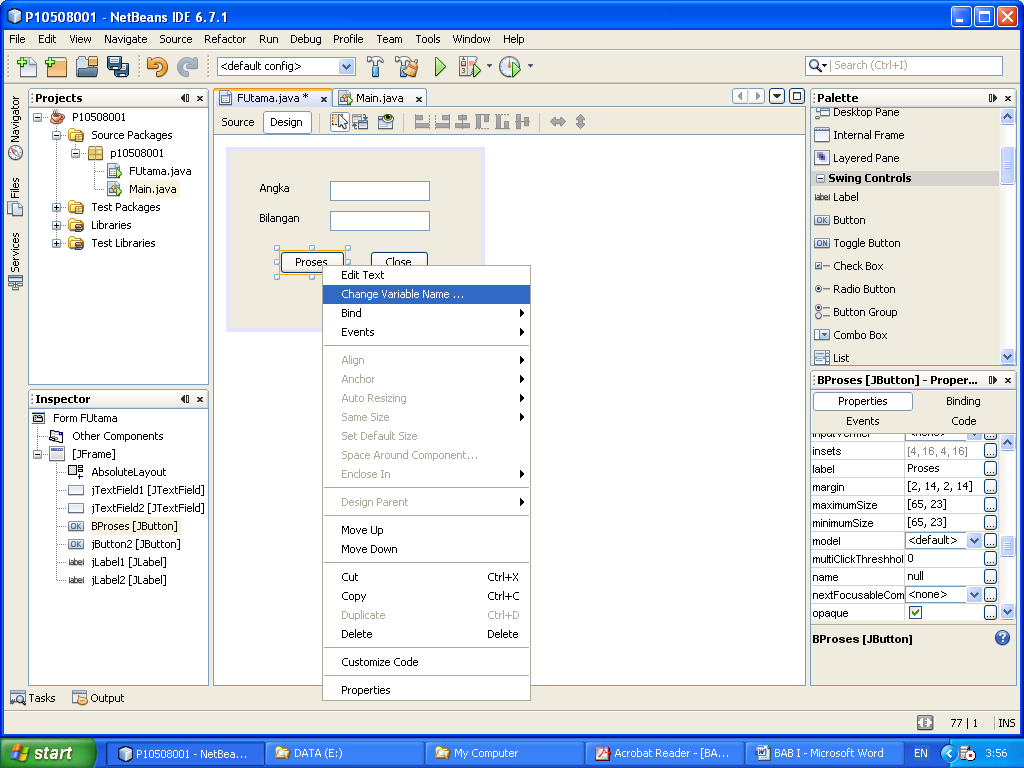 Perintah Menampilkan / Memanggil Form Buat Objek dari kelas Form tersebut, kemudian objek.setVisible(True)Pada Main.java Masukan Perintah berikut :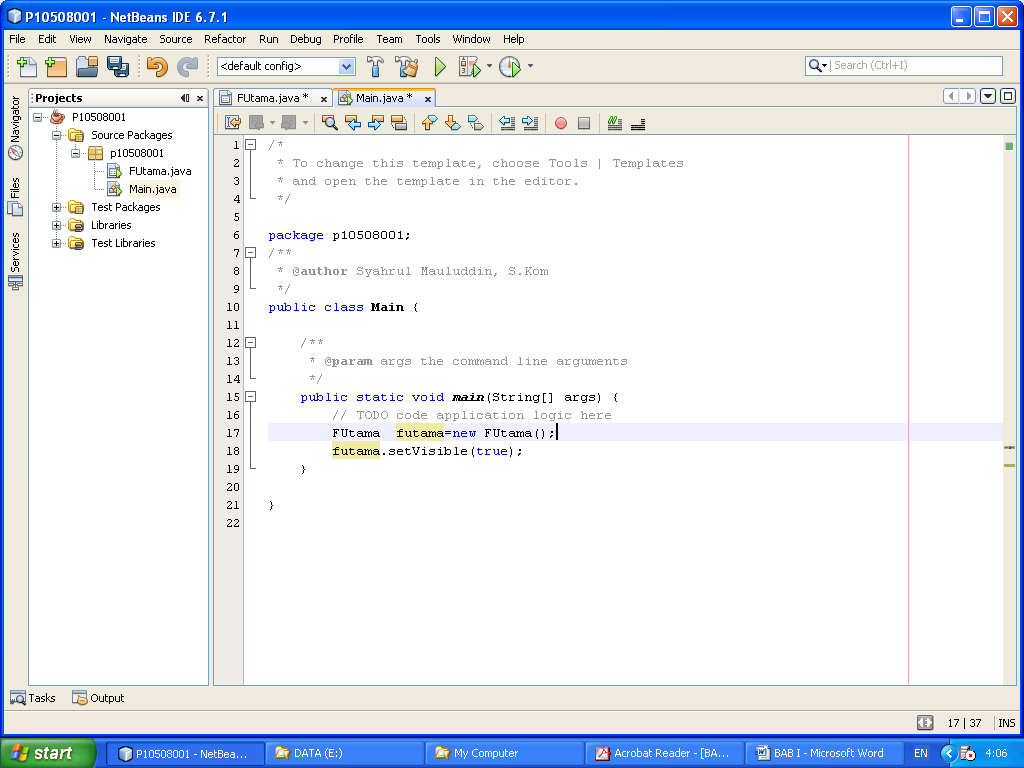  Selesai Membuat Form , Silahkan Kompilasi dan Jalankan Program Anda sehingga tampil Form Berikut.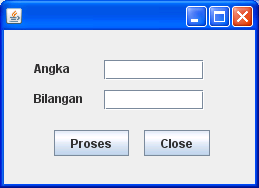 KOMPILASI DAN MENJALANKAN PROGRAMClean and Build Project (Shift + F11) : untuk kompilasi dan membersihkan file-file kompilasi sebelumnya.RUN (F6)  Menjalankan Program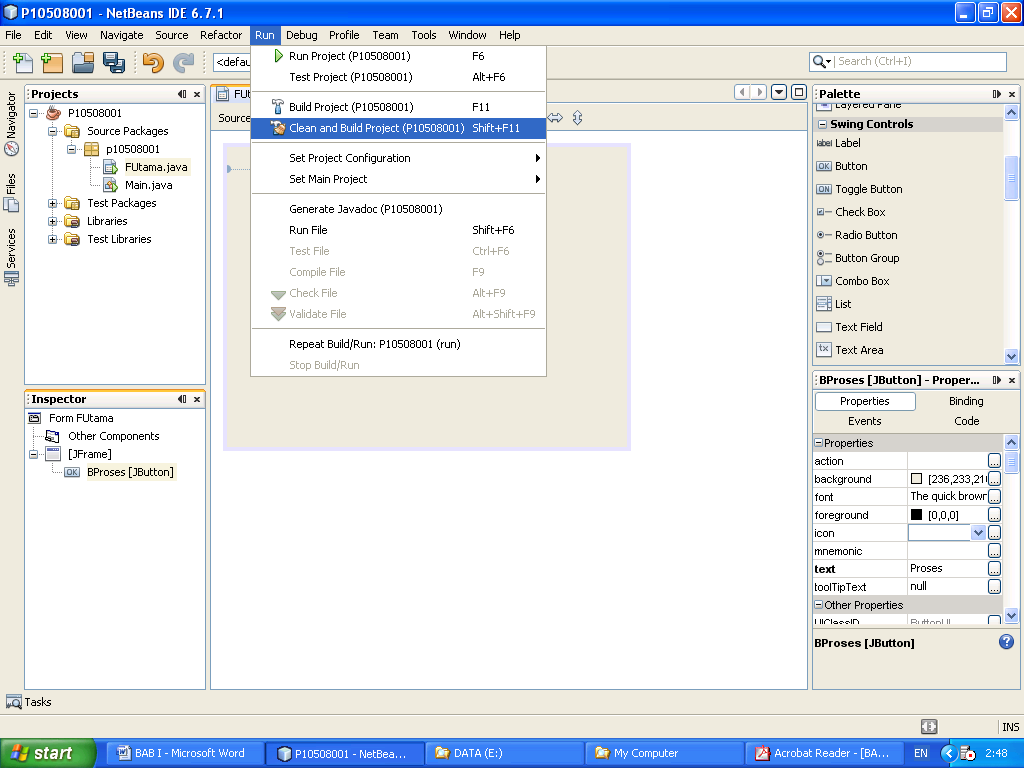 MENAMBAHKAN EVENTKlik kanan pada tombol Proses ,Pilih Events  Action actionPerformed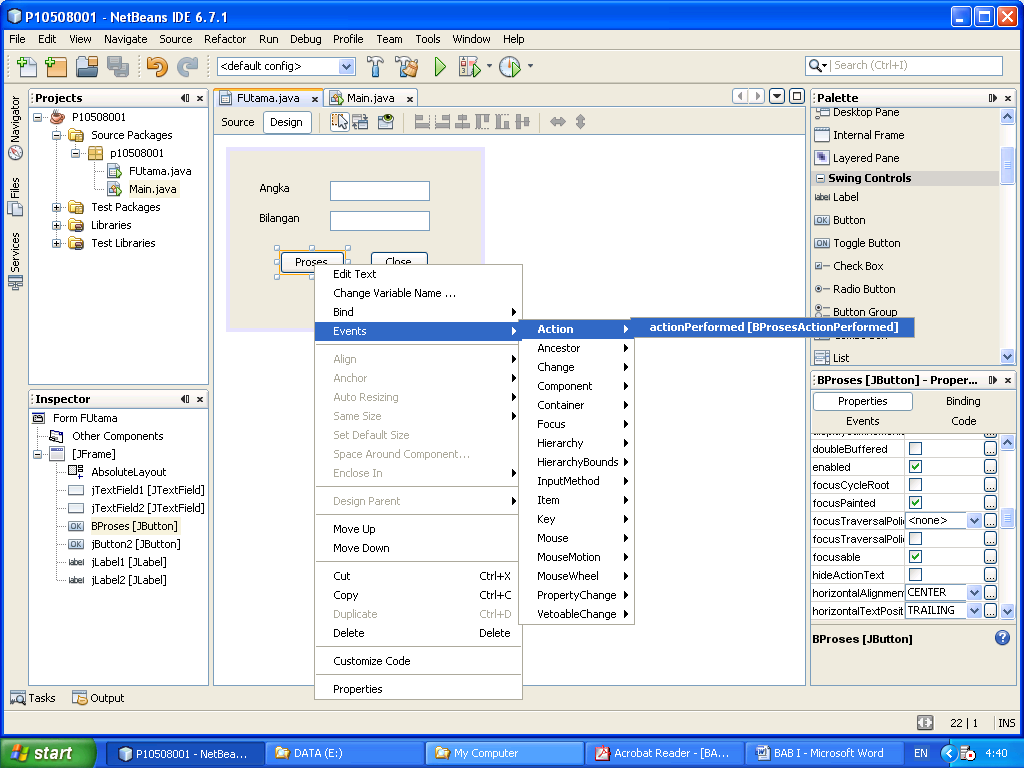 Masukan Perintah Berikut: pada Method actionPerformed.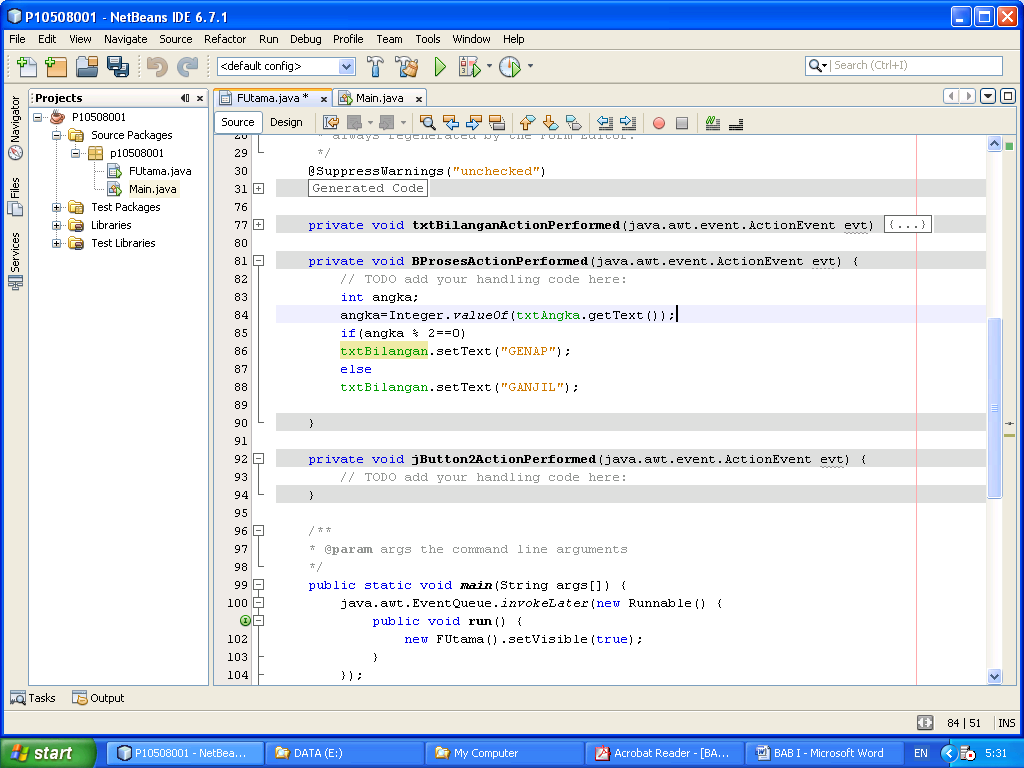 Untuk tombol Close isi perintah berikut :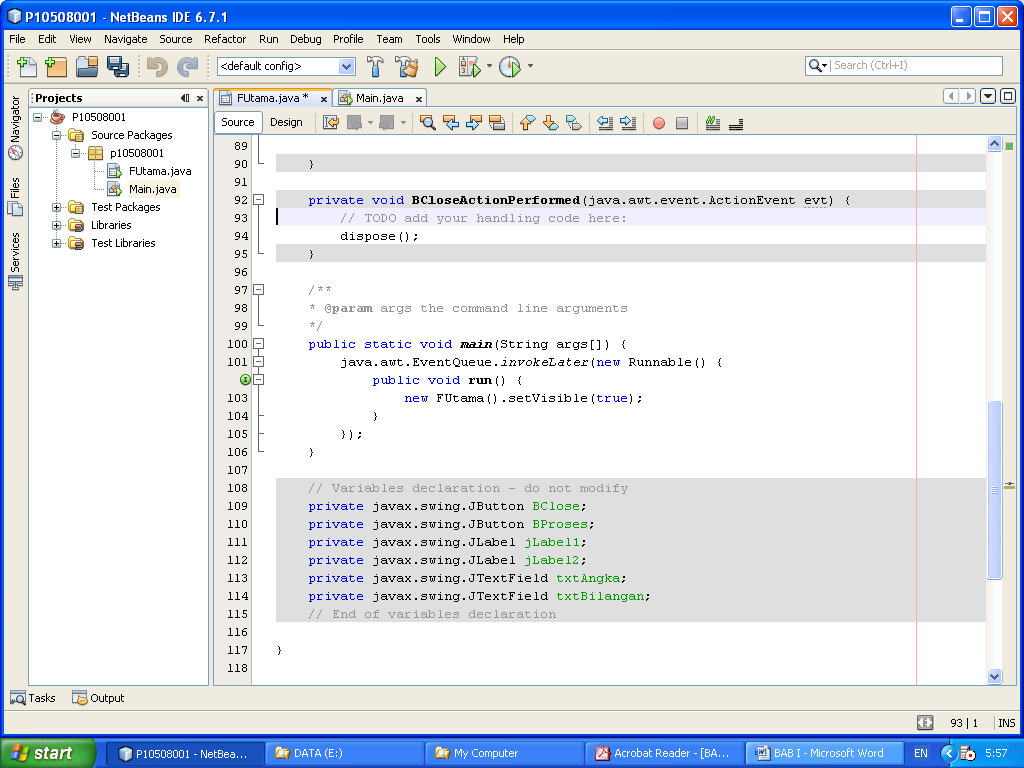 RUN Program, Test Program anda.